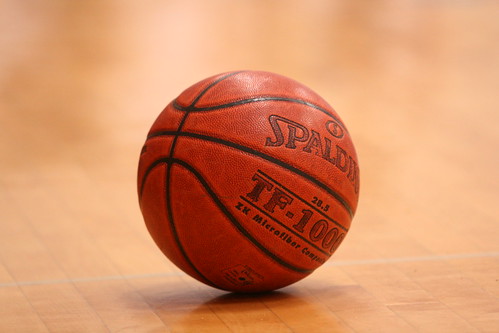 LiteracyActive Literacy strategiesDescriptive writingNovel study – Holes They Change NumeracyPlace valueMeasure Health and Wellbeing Rights PE – basketball Expressive ArtsArt and design Social StudiesPeople from the Past Technology/ICTResearch informationOnline safetyScienceCrime Scene InvestigationsMicroorganisms